Логопедические упражнения на развития связной речи и грамматического строя на тему «Здравcтвуй, лето».«Подбери действие»Летом солнце (что делает?) — светит, греет, припекает, нагревает, сушит.Дождь - идет, льет, поливает.Ветер - дует, веет, освежает.Трава — пахнет, зеленеет, сохнет, растет, лежит.Облака — стоят, плывут, надвигаются.Цветы — растут, цветут, пахнут, радуют, украшают.Фрукты — растут, созревают, опадают, наливаются.Птицы — летают, поют, щебечут, радуются; выводят, учат (птенцов), заботятся (о птенцах).«Назови ласково»Дождь - …дождикЛуч –Трава –Цветок –Птенец –День –Огород –Солнце –  «Много чего/кого?»Туча – много чего? - …Дождь –Цветок –День –Месяц –Облако –Птица – много кого? - …Птенец –Разделить слова на слоги (прохлопать).Ле-то, об-ла-ко, луч, цве-ток, ра-ду-га, дождь, и-юнь.Ответить на вопросы:Какое слово было самое длинное?Какие слова были самые короткие?Составление рассказа.-  рассмотрите с ребенком картинку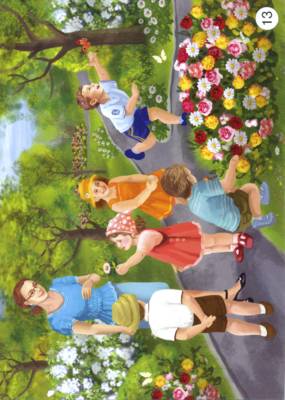 Задайте ребенку вопросы: (Ответы ребёнка могут быть разными, но  следите, чтобы ребенок отвечал полным предложением, а не одно словно).- Какое время года на картине? (На картине нарисовано лето.)- Где гуляют дети с воспитателем? (Дети с воспитателем гуляют в парке).- Какие деревья стоят в парке? (В парке стоят высокие  (зеленые,  большие…) деревья.- Какие цветы растут в парке? ( В парке растут красивые (разноцветные, яркие…) цветы.- Во что одеты мальчики и девочки? (Мальчики одеты в шорты и футболки, а девочки в сарафаны.)- Что делают девочки? (Одна девочка дарит воспитателю цветок, а другая девочка смотрит на красивые цветы.)Что делают мальчики? (Один мальчик ловит бабочку. Другой мальчик хочет сорвать цветок, а третий мальчик смотрит, как девочка дарит цветок воспитателю.)- Какое настроение у детей и почему? (У детей радостное настроение, потому что они гуляют в красивом парке.)